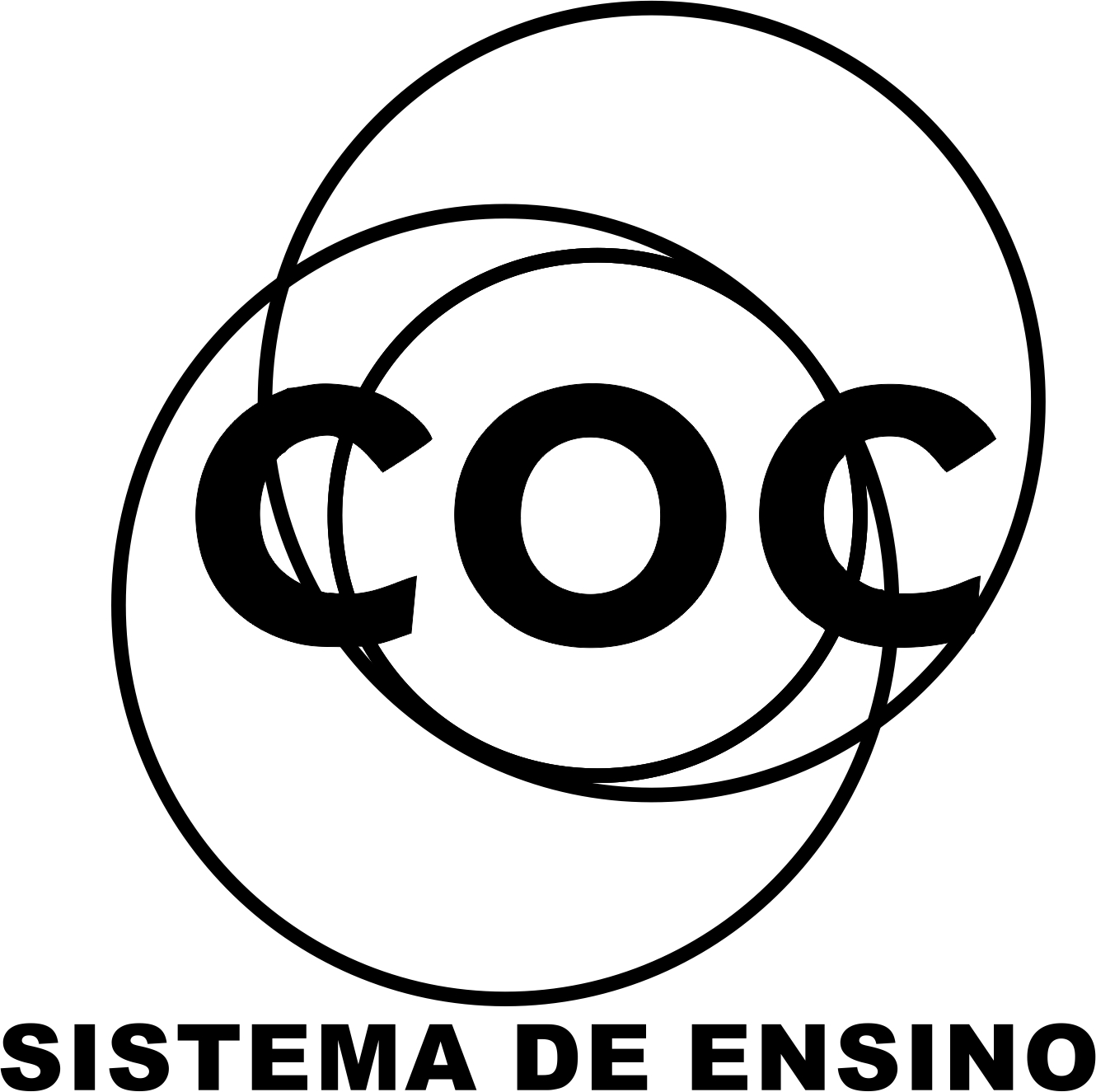 1-Uma usina produz 500 litros de álcool com 6 000 kg de cana – de – açúcar. Determine quantos litros de álcool são produzidos com 15 000 kg de cana. 2-Um muro de 12 metros foi construído utilizando 2 160 tijolos. Caso queira construir um muro de 30 metros nas mesmas condições do anterior, quantos tijolos serão necessários? 3-Um muro de 12 metros foi construído utilizando 2 160 tijolos. Caso queira construir um muro de 30 metros nas mesmas condições do anterior, quantos tijolos serão necessários? 4-Uma equipe de 5 professores gastou 12 dias para corrigir as provas de um vestibular. Considerando a mesma proporção, quantos dias levarão 30 professores para corrigir as provas?5-Em uma panificadora são produzidos 90 pães de 15 gramas cada um. Caso queira produzir pães de 10 gramas, quantos iremos obter? RESPOSTAS1-1250        2-5400        3- 10,5        4- 2         5- 1351) Levo duas horas e meia para percorrer 15km. Se eu tiver quer percorrer 54km, quanto tempo eu levarei?2) Um produtor rural tem uma produção anual de frangos de cerca de 18 toneladas. Em um bimestre este produtor irá produzir quantas toneladas de frango?3) Para encher um tanque de 10 mil litros, leva-se 4 horas. Para abastecer tal tanque com apenas 2500 litros, qual o tempo necessário?4) Em 15 minutos eu consigo descascar 2kg de batatas. Em uma hora conseguirei descascar quantos quilogramas?5) Uma pessoa bebe três copos de água a cada duas horas. Se ela passar acordada 16 horas por dia, quantos copos d'água ela beberá neste período?6) Um trem com 4 vagões transporta 720 pessoas. Para transportar 1260 pessoas, quantos vagões seriam necessários?7) Uma doceira faz 300 docinhos em 90 minutos. Se ela dispuser de apenas 27 minutos, quantos docinhos conseguirá fazer?8) Um barco pesqueiro tem uma produção de 15 toneladas por viagem. Para uma produção de 90 toneladas, qual é o número necessário de viagens?9) Uma vela com pavio de 10cm demora 45 minutos para queimar por inteiro. Para queimar 3cm desta vela, qual o tempo necessário?10) Um artesão consegue fazer três bonecos em 18 minutos. Em oito horas de trabalho quantos bonecos este artesão conseguiria produzir?Respostas1-Portanto levarei 9 horas para percorrer os 54km2-Em um bimestre o produtor produzirá 3 toneladas de frango.3- tempo necessário para o abastecimento de apenas 2500 litros será de 1 hora.4-Portanto conseguirei descascar 8kg de batatas em uma hora5-Em 16 horas a pessoa irá beber 24 copos d'água.6-Para transporte de 1260 pessoas seriam necessários 7 vagões.7-Portanto em 27 minutos a doceira conseguirá fazer 90 docinhos.8-Uma produção de 90 toneladas será atingida com um total de 6 viagens.9-A queima de 3cm desta vela levará 13,5 minutos.10-Portanto em 8 horas o artesão conseguiria produzir 80 bonecos